York Down Syndrome Support Group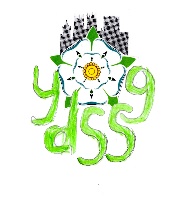 Parental Consent Form for Use of Images of ChildrenI/we,…………………………………………………..the parent(s)/guardian(s) of:(child’s full name)……………………………………………………………………..(child’s full name)……………………………………………………………………..(child’s full name)……………………………………………………………………..hereby give York Down Syndrome Support Group permission to useany still and/or moving image being video footage,photographs and/or  audio footage depicting my/our children named above,Taken by you or on behalf of the York Down Syndrome Support Group, for any of the following uses:Publicly viewable pages of our website/social media“Members only” pages of on social media Promotional leaflets, flyers or postersGroup produced “new parent” booklets or other publications(Please delete any of the above that are not applicable)The above consents will apply throughout the world and be for an indefiniteperiod / expire on (date).…………………………………….delete as appropriateSigned………………………………………....Date…………………………………Signed………………………………………....Date…………………………………Address………………………………………………………………………………………………………………………………………………………………………...Postcode………………………………..